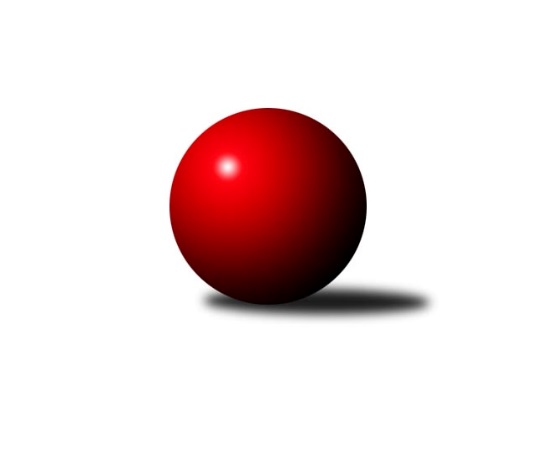 Č.5Ročník 2017/2018	10.6.2024 Krajský přebor Libereckého kraje 2017/2018Statistika 5. kolaTabulka družstev:		družstvo	záp	výh	rem	proh	skore	sety	průměr	body	plné	dorážka	chyby	1.	TJ Lokomotiva Liberec B	5	5	0	0	24.0 : 6.0 	(24.0 : 16.0)	1640	10	1146	495	28.2	2.	TJ Kuželky Česká Lípa B	5	4	0	1	21.0 : 9.0 	(26.0 : 14.0)	1626	8	1133	493	27.2	3.	TJ Lokomotiva Liberec	5	4	0	1	20.5 : 9.5 	(30.0 : 10.0)	1527	8	1083	444	40.2	4.	TJ Dynamo Liberec B	5	3	0	2	19.0 : 11.0 	(23.5 : 16.5)	1628	6	1146	482	38.6	5.	TJ Spartak Chrastava	5	3	0	2	18.0 : 12.0 	(24.5 : 15.5)	1513	6	1080	432	39.8	6.	SK Plaston Šluknov B	5	3	0	2	18.0 : 12.0 	(21.0 : 19.0)	1581	6	1112	469	37.8	7.	SK Skalice B	5	3	0	2	16.0 : 14.0 	(21.0 : 19.0)	1568	6	1125	443	40	8.	TJ Doksy D	5	2	1	2	13.0 : 17.0 	(19.5 : 20.5)	1410	5	1009	401	51.8	9.	TJ Sokol Blíževedly B	5	2	0	3	12.5 : 17.5 	(17.0 : 23.0)	1504	4	1077	427	46.2	10.	SK Skalice C	5	2	0	3	11.5 : 18.5 	(19.0 : 21.0)	1578	4	1112	466	35.6	11.	TJ Bižuterie Jablonec n. N.  B	5	1	0	4	11.0 : 19.0 	(17.0 : 23.0)	1537	2	1121	416	48	12.	TJ Doksy B	5	1	0	4	10.5 : 19.5 	(14.0 : 26.0)	1481	2	1074	407	42	13.	TJ Kuželky Česká Lípa C	5	1	0	4	9.0 : 21.0 	(12.0 : 28.0)	1421	2	1015	406	49	14.	TJ Doksy C	5	0	1	4	6.0 : 24.0 	(11.5 : 28.5)	1463	1	1046	417	52Tabulka doma:		družstvo	záp	výh	rem	proh	skore	sety	průměr	body	maximum	minimum	1.	TJ Spartak Chrastava	3	3	0	0	16.0 : 2.0 	(17.5 : 6.5)	1594	6	1617	1578	2.	TJ Lokomotiva Liberec B	3	3	0	0	15.0 : 3.0 	(16.0 : 8.0)	1673	6	1689	1663	3.	TJ Lokomotiva Liberec	3	3	0	0	14.0 : 4.0 	(19.0 : 5.0)	1560	6	1578	1546	4.	SK Plaston Šluknov B	2	2	0	0	11.0 : 1.0 	(12.0 : 4.0)	1585	4	1618	1552	5.	TJ Dynamo Liberec B	2	2	0	0	11.0 : 1.0 	(11.0 : 5.0)	1507	4	1514	1500	6.	TJ Kuželky Česká Lípa B	2	2	0	0	10.0 : 2.0 	(12.0 : 4.0)	1637	4	1637	1636	7.	SK Skalice B	3	2	0	1	11.5 : 6.5 	(15.0 : 9.0)	1692	4	1707	1669	8.	TJ Doksy D	3	2	0	1	10.0 : 8.0 	(11.0 : 13.0)	1452	4	1492	1428	9.	TJ Doksy B	2	1	0	1	7.5 : 4.5 	(9.0 : 7.0)	1523	2	1556	1489	10.	TJ Kuželky Česká Lípa C	2	1	0	1	6.0 : 6.0 	(6.0 : 10.0)	1504	2	1544	1464	11.	SK Skalice C	2	1	0	1	5.0 : 7.0 	(8.0 : 8.0)	1645	2	1675	1615	12.	TJ Bižuterie Jablonec n. N.  B	3	1	0	2	8.0 : 10.0 	(13.0 : 11.0)	1556	2	1566	1547	13.	TJ Sokol Blíževedly B	3	1	0	2	7.5 : 10.5 	(10.0 : 14.0)	1510	2	1518	1505	14.	TJ Doksy C	2	0	1	1	4.0 : 8.0 	(4.5 : 11.5)	1455	1	1479	1430Tabulka venku:		družstvo	záp	výh	rem	proh	skore	sety	průměr	body	maximum	minimum	1.	TJ Lokomotiva Liberec B	2	2	0	0	9.0 : 3.0 	(8.0 : 8.0)	1624	4	1640	1608	2.	TJ Kuželky Česká Lípa B	3	2	0	1	11.0 : 7.0 	(14.0 : 10.0)	1623	4	1706	1564	3.	TJ Lokomotiva Liberec	2	1	0	1	6.5 : 5.5 	(11.0 : 5.0)	1511	2	1516	1506	4.	TJ Sokol Blíževedly B	2	1	0	1	5.0 : 7.0 	(7.0 : 9.0)	1501	2	1579	1422	5.	SK Skalice B	2	1	0	1	4.5 : 7.5 	(6.0 : 10.0)	1506	2	1509	1503	6.	TJ Dynamo Liberec B	3	1	0	2	8.0 : 10.0 	(12.5 : 11.5)	1657	2	1747	1587	7.	SK Plaston Šluknov B	3	1	0	2	7.0 : 11.0 	(9.0 : 15.0)	1579	2	1616	1530	8.	SK Skalice C	3	1	0	2	6.5 : 11.5 	(11.0 : 13.0)	1568	2	1599	1511	9.	TJ Doksy D	2	0	1	1	3.0 : 9.0 	(8.5 : 7.5)	1396	1	1416	1376	10.	TJ Bižuterie Jablonec n. N.  B	2	0	0	2	3.0 : 9.0 	(4.0 : 12.0)	1527	0	1608	1446	11.	TJ Spartak Chrastava	2	0	0	2	2.0 : 10.0 	(7.0 : 9.0)	1472	0	1497	1447	12.	TJ Kuželky Česká Lípa C	3	0	0	3	3.0 : 15.0 	(6.0 : 18.0)	1393	0	1498	1296	13.	TJ Doksy B	3	0	0	3	3.0 : 15.0 	(5.0 : 19.0)	1464	0	1523	1424	14.	TJ Doksy C	3	0	0	3	2.0 : 16.0 	(7.0 : 17.0)	1465	0	1544	1385Tabulka podzimní části:		družstvo	záp	výh	rem	proh	skore	sety	průměr	body	doma	venku	1.	TJ Lokomotiva Liberec B	5	5	0	0	24.0 : 6.0 	(24.0 : 16.0)	1640	10 	3 	0 	0 	2 	0 	0	2.	TJ Kuželky Česká Lípa B	5	4	0	1	21.0 : 9.0 	(26.0 : 14.0)	1626	8 	2 	0 	0 	2 	0 	1	3.	TJ Lokomotiva Liberec	5	4	0	1	20.5 : 9.5 	(30.0 : 10.0)	1527	8 	3 	0 	0 	1 	0 	1	4.	TJ Dynamo Liberec B	5	3	0	2	19.0 : 11.0 	(23.5 : 16.5)	1628	6 	2 	0 	0 	1 	0 	2	5.	TJ Spartak Chrastava	5	3	0	2	18.0 : 12.0 	(24.5 : 15.5)	1513	6 	3 	0 	0 	0 	0 	2	6.	SK Plaston Šluknov B	5	3	0	2	18.0 : 12.0 	(21.0 : 19.0)	1581	6 	2 	0 	0 	1 	0 	2	7.	SK Skalice B	5	3	0	2	16.0 : 14.0 	(21.0 : 19.0)	1568	6 	2 	0 	1 	1 	0 	1	8.	TJ Doksy D	5	2	1	2	13.0 : 17.0 	(19.5 : 20.5)	1410	5 	2 	0 	1 	0 	1 	1	9.	TJ Sokol Blíževedly B	5	2	0	3	12.5 : 17.5 	(17.0 : 23.0)	1504	4 	1 	0 	2 	1 	0 	1	10.	SK Skalice C	5	2	0	3	11.5 : 18.5 	(19.0 : 21.0)	1578	4 	1 	0 	1 	1 	0 	2	11.	TJ Bižuterie Jablonec n. N.  B	5	1	0	4	11.0 : 19.0 	(17.0 : 23.0)	1537	2 	1 	0 	2 	0 	0 	2	12.	TJ Doksy B	5	1	0	4	10.5 : 19.5 	(14.0 : 26.0)	1481	2 	1 	0 	1 	0 	0 	3	13.	TJ Kuželky Česká Lípa C	5	1	0	4	9.0 : 21.0 	(12.0 : 28.0)	1421	2 	1 	0 	1 	0 	0 	3	14.	TJ Doksy C	5	0	1	4	6.0 : 24.0 	(11.5 : 28.5)	1463	1 	0 	1 	1 	0 	0 	3Tabulka jarní části:		družstvo	záp	výh	rem	proh	skore	sety	průměr	body	doma	venku	1.	TJ Doksy D	0	0	0	0	0.0 : 0.0 	(0.0 : 0.0)	0	0 	0 	0 	0 	0 	0 	0 	2.	TJ Doksy C	0	0	0	0	0.0 : 0.0 	(0.0 : 0.0)	0	0 	0 	0 	0 	0 	0 	0 	3.	SK Plaston Šluknov B	0	0	0	0	0.0 : 0.0 	(0.0 : 0.0)	0	0 	0 	0 	0 	0 	0 	0 	4.	TJ Spartak Chrastava	0	0	0	0	0.0 : 0.0 	(0.0 : 0.0)	0	0 	0 	0 	0 	0 	0 	0 	5.	SK Skalice B	0	0	0	0	0.0 : 0.0 	(0.0 : 0.0)	0	0 	0 	0 	0 	0 	0 	0 	6.	TJ Doksy B	0	0	0	0	0.0 : 0.0 	(0.0 : 0.0)	0	0 	0 	0 	0 	0 	0 	0 	7.	TJ Kuželky Česká Lípa C	0	0	0	0	0.0 : 0.0 	(0.0 : 0.0)	0	0 	0 	0 	0 	0 	0 	0 	8.	TJ Lokomotiva Liberec B	0	0	0	0	0.0 : 0.0 	(0.0 : 0.0)	0	0 	0 	0 	0 	0 	0 	0 	9.	TJ Lokomotiva Liberec	0	0	0	0	0.0 : 0.0 	(0.0 : 0.0)	0	0 	0 	0 	0 	0 	0 	0 	10.	TJ Sokol Blíževedly B	0	0	0	0	0.0 : 0.0 	(0.0 : 0.0)	0	0 	0 	0 	0 	0 	0 	0 	11.	TJ Bižuterie Jablonec n. N.  B	0	0	0	0	0.0 : 0.0 	(0.0 : 0.0)	0	0 	0 	0 	0 	0 	0 	0 	12.	SK Skalice C	0	0	0	0	0.0 : 0.0 	(0.0 : 0.0)	0	0 	0 	0 	0 	0 	0 	0 	13.	TJ Kuželky Česká Lípa B	0	0	0	0	0.0 : 0.0 	(0.0 : 0.0)	0	0 	0 	0 	0 	0 	0 	0 	14.	TJ Dynamo Liberec B	0	0	0	0	0.0 : 0.0 	(0.0 : 0.0)	0	0 	0 	0 	0 	0 	0 	0 Zisk bodů pro družstvo:		jméno hráče	družstvo	body	zápasy	v %	dílčí body	sety	v %	1.	Jana Susková 	TJ Lokomotiva Liberec B 	5	/	5	(100%)	9	/	10	(90%)	2.	Vlastimil Václavík 	TJ Sokol Blíževedly B 	4.5	/	5	(90%)	9	/	10	(90%)	3.	Jana Vokounová 	TJ Spartak Chrastava 	4	/	5	(80%)	8	/	10	(80%)	4.	Jaroslav Chlumský 	TJ Spartak Chrastava 	4	/	5	(80%)	7	/	10	(70%)	5.	Josef Kuna 	TJ Bižuterie Jablonec n. N.  B 	4	/	5	(80%)	7	/	10	(70%)	6.	Jaroslav Košek 	TJ Kuželky Česká Lípa B 	4	/	5	(80%)	7	/	10	(70%)	7.	st. Holanec, st.	TJ Dynamo Liberec B 	4	/	5	(80%)	7	/	10	(70%)	8.	Ludvík Szabo 	TJ Dynamo Liberec B 	4	/	5	(80%)	6.5	/	10	(65%)	9.	Jana Kořínková 	TJ Lokomotiva Liberec B 	4	/	5	(80%)	5	/	10	(50%)	10.	Anton Zajac 	TJ Lokomotiva Liberec 	3.5	/	4	(88%)	7	/	8	(88%)	11.	Anita Morkusová 	SK Plaston Šluknov B 	3	/	3	(100%)	5	/	6	(83%)	12.	Aleš Stach 	TJ Doksy D 	3	/	4	(75%)	6.5	/	8	(81%)	13.	st. Javorek, st.	SK Skalice B 	3	/	4	(75%)	6	/	8	(75%)	14.	Miloslav Šimon 	TJ Doksy B 	3	/	4	(75%)	5	/	8	(63%)	15.	Miroslav Lapáček 	TJ Lokomotiva Liberec 	3	/	5	(60%)	8	/	10	(80%)	16.	Petr Tichý 	SK Plaston Šluknov B 	3	/	5	(60%)	7	/	10	(70%)	17.	Jiří Ludvík 	TJ Kuželky Česká Lípa B 	3	/	5	(60%)	7	/	10	(70%)	18.	Radek Chomout 	TJ Dynamo Liberec B 	3	/	5	(60%)	6	/	10	(60%)	19.	Marie Kubánková 	TJ Kuželky Česká Lípa C 	3	/	5	(60%)	4	/	10	(40%)	20.	Jan Marušák 	SK Plaston Šluknov B 	3	/	5	(60%)	4	/	10	(40%)	21.	Petr Tregner 	SK Skalice B 	2.5	/	5	(50%)	5	/	10	(50%)	22.	ml. Klíma, ml.	TJ Doksy D 	2	/	2	(100%)	4	/	4	(100%)	23.	Jiří Coubal 	TJ Kuželky Česká Lípa B 	2	/	2	(100%)	4	/	4	(100%)	24.	Bohumír Dušek 	TJ Lokomotiva Liberec 	2	/	2	(100%)	3	/	4	(75%)	25.	Věra Navrátilová 	SK Plaston Šluknov B 	2	/	2	(100%)	3	/	4	(75%)	26.	Vladimír Procházka 	TJ Kuželky Česká Lípa C 	2	/	2	(100%)	2	/	4	(50%)	27.	Michal Buga 	TJ Bižuterie Jablonec n. N.  B 	2	/	3	(67%)	5	/	6	(83%)	28.	Radek Kozák 	TJ Doksy B 	2	/	3	(67%)	4	/	6	(67%)	29.	Karel Mottl 	TJ Spartak Chrastava 	2	/	3	(67%)	3.5	/	6	(58%)	30.	Libor Křenek 	SK Skalice C 	2	/	3	(67%)	3	/	6	(50%)	31.	Radek Potůček 	TJ Kuželky Česká Lípa B 	2	/	3	(67%)	3	/	6	(50%)	32.	Jakub Šimon 	TJ Doksy C 	2	/	3	(67%)	2.5	/	6	(42%)	33.	Nataša Kovačovičová 	TJ Lokomotiva Liberec B 	2	/	4	(50%)	4	/	8	(50%)	34.	David Vincze 	TJ Bižuterie Jablonec n. N.  B 	2	/	4	(50%)	4	/	8	(50%)	35.	Kamila Klímová 	TJ Doksy D 	2	/	4	(50%)	3	/	8	(38%)	36.	st. Kezer, st.	SK Skalice B 	2	/	5	(40%)	6	/	10	(60%)	37.	David Chýlek 	SK Skalice C 	2	/	5	(40%)	6	/	10	(60%)	38.	Petr Jeník 	TJ Kuželky Česká Lípa B 	2	/	5	(40%)	5	/	10	(50%)	39.	Růžena Obručová 	TJ Lokomotiva Liberec B 	2	/	5	(40%)	4	/	10	(40%)	40.	Ludmila Tomášková 	TJ Sokol Blíževedly B 	2	/	5	(40%)	3	/	10	(30%)	41.	Martina Chadrabová 	TJ Doksy B 	1.5	/	2	(75%)	2	/	4	(50%)	42.	Martin Zeman 	SK Skalice C 	1.5	/	4	(38%)	4	/	8	(50%)	43.	Bořek Blaževič 	TJ Lokomotiva Liberec 	1	/	1	(100%)	2	/	2	(100%)	44.	Eva Čechová 	TJ Lokomotiva Liberec 	1	/	1	(100%)	2	/	2	(100%)	45.	Václav Žitný 	TJ Lokomotiva Liberec B 	1	/	1	(100%)	2	/	2	(100%)	46.	František Dostál 	TJ Spartak Chrastava 	1	/	1	(100%)	1	/	2	(50%)	47.	Zdeněk Pecina st.	TJ Dynamo Liberec B 	1	/	1	(100%)	1	/	2	(50%)	48.	st. Pašek, st.	TJ Lokomotiva Liberec 	1	/	2	(50%)	3	/	4	(75%)	49.	Václav Bláha st.	TJ Doksy D 	1	/	2	(50%)	2	/	4	(50%)	50.	Jaroslava Kozáková 	SK Skalice B 	1	/	2	(50%)	1	/	4	(25%)	51.	Daniel Paterko 	TJ Bižuterie Jablonec n. N.  B 	1	/	2	(50%)	1	/	4	(25%)	52.	Zdeněk Chadraba 	TJ Doksy C 	1	/	2	(50%)	1	/	4	(25%)	53.	Marek Valenta 	TJ Dynamo Liberec B 	1	/	2	(50%)	1	/	4	(25%)	54.	Zdeněk Adamec 	TJ Lokomotiva Liberec 	1	/	3	(33%)	3	/	6	(50%)	55.	Natálie Kozáková 	TJ Doksy C 	1	/	3	(33%)	3	/	6	(50%)	56.	Petr Mádl 	TJ Doksy B 	1	/	3	(33%)	2	/	6	(33%)	57.	Jiří Kraus 	TJ Kuželky Česká Lípa C 	1	/	3	(33%)	2	/	6	(33%)	58.	Dan Paszek 	TJ Kuželky Česká Lípa C 	1	/	3	(33%)	2	/	6	(33%)	59.	Petra Javorková 	SK Skalice B 	1	/	3	(33%)	2	/	6	(33%)	60.	Václav Líman 	TJ Doksy B 	1	/	3	(33%)	1	/	6	(17%)	61.	Dana Husáková 	TJ Spartak Chrastava 	1	/	4	(25%)	5	/	8	(63%)	62.	Lubomír Sirový 	SK Skalice C 	1	/	4	(25%)	4	/	8	(50%)	63.	Radim Houžvička 	TJ Sokol Blíževedly B 	1	/	4	(25%)	3	/	8	(38%)	64.	Jiří Horník 	SK Skalice C 	1	/	4	(25%)	2	/	8	(25%)	65.	Dušan Knobloch 	SK Plaston Šluknov B 	1	/	4	(25%)	2	/	8	(25%)	66.	Martina Stachová 	TJ Doksy D 	1	/	4	(25%)	1	/	8	(13%)	67.	Miloš Merkl 	TJ Sokol Blíževedly B 	1	/	4	(25%)	1	/	8	(13%)	68.	Martina Landová 	SK Skalice B 	0.5	/	1	(50%)	1	/	2	(50%)	69.	Václav, Bláha ml.	TJ Doksy D 	0	/	1	(0%)	1	/	2	(50%)	70.	Michal Valeš 	TJ Doksy C 	0	/	1	(0%)	1	/	2	(50%)	71.	Stanislava Kroupová 	TJ Sokol Blíževedly B 	0	/	1	(0%)	1	/	2	(50%)	72.	Václav Tomšů 	TJ Kuželky Česká Lípa C 	0	/	1	(0%)	0	/	2	(0%)	73.	Karel Barcal 	SK Plaston Šluknov B 	0	/	1	(0%)	0	/	2	(0%)	74.	Marek Kozák 	TJ Doksy B 	0	/	1	(0%)	0	/	2	(0%)	75.	Dana Bílková 	TJ Kuželky Česká Lípa C 	0	/	1	(0%)	0	/	2	(0%)	76.	Stanislava Hřebenová 	TJ Sokol Blíževedly B 	0	/	1	(0%)	0	/	2	(0%)	77.	Tomáš Ludvík 	TJ Kuželky Česká Lípa C 	0	/	1	(0%)	0	/	2	(0%)	78.	Hana Kominíková 	TJ Bižuterie Jablonec n. N.  B 	0	/	1	(0%)	0	/	2	(0%)	79.	Syková Olga 	TJ Bižuterie Jablonec n. N.  B 	0	/	1	(0%)	0	/	2	(0%)	80.	Tereza Kozáková 	TJ Doksy C 	0	/	2	(0%)	1	/	4	(25%)	81.	Klára Stachová 	TJ Doksy D 	0	/	2	(0%)	1	/	4	(25%)	82.	Jaroslav Jeník 	TJ Spartak Chrastava 	0	/	2	(0%)	0	/	4	(0%)	83.	ml. Seifertová, ml.	TJ Bižuterie Jablonec n. N.  B 	0	/	2	(0%)	0	/	4	(0%)	84.	Iva Kunová 	TJ Bižuterie Jablonec n. N.  B 	0	/	2	(0%)	0	/	4	(0%)	85.	Petra Kozáková 	TJ Doksy C 	0	/	3	(0%)	2	/	6	(33%)	86.	Filip Doležal 	TJ Doksy C 	0	/	3	(0%)	1	/	6	(17%)	87.	Eva Šimonová 	TJ Doksy C 	0	/	3	(0%)	0	/	6	(0%)	88.	Libuše Lapešová 	TJ Kuželky Česká Lípa C 	0	/	4	(0%)	2	/	8	(25%)	89.	Kateřina Stejskalová 	TJ Doksy B 	0	/	4	(0%)	0	/	8	(0%)Průměry na kuželnách:		kuželna	průměr	plné	dorážka	chyby	výkon na hráče	1.	Skalice u České Lípy, 1-2	1664	1173	490	35.6	(416.1)	2.	TJ Bižuterie Jablonec nad Nisou, 1-4	1571	1111	460	39.7	(392.9)	3.	TJ Kuželky Česká Lípa, 1-4	1557	1108	448	36.1	(389.3)	4.	Chrastava, 1-2	1552	1098	454	40.2	(388.2)	5.	Sport Park Liberec, 1-4	1533	1083	449	42.6	(383.3)	6.	Blíževedly, 1-2	1530	1093	437	39.5	(382.7)	7.	Šluknov, 1-2	1490	1051	439	47.3	(372.7)	8.	Doksy, 1-2	1472	1052	420	46.4	(368.2)Nejlepší výkony na kuželnách:Skalice u České Lípy, 1-2TJ Dynamo Liberec B	1747	2. kolo	st. Javorek, st.	SK Skalice B	452	5. koloSK Skalice B	1707	4. kolo	st. Javorek, st.	SK Skalice B	448	2. koloTJ Kuželky Česká Lípa B	1706	1. kolo	st. Kezer, st.	SK Skalice B	445	5. koloSK Skalice B	1700	5. kolo	st. Javorek, st.	SK Skalice B	445	4. koloSK Skalice C	1675	5. kolo	Jaroslav Košek 	TJ Kuželky Česká Lípa B	444	1. koloSK Skalice B	1669	2. kolo	Zdeněk Pecina st.	TJ Dynamo Liberec B	441	2. koloSK Plaston Šluknov B	1616	5. kolo	Ludvík Szabo 	TJ Dynamo Liberec B	437	2. koloSK Skalice C	1615	1. kolo	st. Holanec, st.	TJ Dynamo Liberec B	436	2. koloTJ Bižuterie Jablonec n. N.  B	1608	5. kolo	Libor Křenek 	SK Skalice C	436	5. koloSK Skalice C	1599	4. kolo	Jan Marušák 	SK Plaston Šluknov B	435	5. koloTJ Bižuterie Jablonec nad Nisou, 1-4TJ Lokomotiva Liberec B	1640	2. kolo	Josef Kuna 	TJ Bižuterie Jablonec n. N.  B	451	4. koloTJ Sokol Blíževedly B	1579	3. kolo	Vlastimil Václavík 	TJ Sokol Blíževedly B	446	3. koloTJ Bižuterie Jablonec n. N.  B	1566	3. kolo	Jana Kořínková 	TJ Lokomotiva Liberec B	443	2. koloTJ Bižuterie Jablonec n. N.  B	1554	4. kolo	Jana Susková 	TJ Lokomotiva Liberec B	441	2. koloTJ Bižuterie Jablonec n. N.  B	1547	2. kolo	Natálie Kozáková 	TJ Doksy C	433	4. koloTJ Doksy C	1544	4. kolo	Josef Kuna 	TJ Bižuterie Jablonec n. N.  B	427	3. kolo		. kolo	Michal Buga 	TJ Bižuterie Jablonec n. N.  B	414	2. kolo		. kolo	David Vincze 	TJ Bižuterie Jablonec n. N.  B	412	2. kolo		. kolo	David Vincze 	TJ Bižuterie Jablonec n. N.  B	404	3. kolo		. kolo	Daniel Paterko 	TJ Bižuterie Jablonec n. N.  B	401	3. koloTJ Kuželky Česká Lípa, 1-4TJ Kuželky Česká Lípa B	1637	2. kolo	Jiří Coubal 	TJ Kuželky Česká Lípa B	428	2. koloTJ Kuželky Česká Lípa B	1636	5. kolo	Petr Jeník 	TJ Kuželky Česká Lípa B	426	5. koloSK Skalice C	1594	2. kolo	Anita Morkusová 	SK Plaston Šluknov B	424	2. koloSK Plaston Šluknov B	1592	2. kolo	Jiří Ludvík 	TJ Kuželky Česká Lípa B	421	5. koloTJ Kuželky Česká Lípa C	1544	5. kolo	David Chýlek 	SK Skalice C	418	2. koloTJ Doksy B	1523	5. kolo	Jaroslav Košek 	TJ Kuželky Česká Lípa B	415	2. koloTJ Doksy C	1467	5. kolo	Petr Tichý 	SK Plaston Šluknov B	413	2. koloTJ Kuželky Česká Lípa C	1464	2. kolo	Marie Kubánková 	TJ Kuželky Česká Lípa C	411	5. kolo		. kolo	Jiří Ludvík 	TJ Kuželky Česká Lípa B	409	2. kolo		. kolo	Natálie Kozáková 	TJ Doksy C	404	5. koloChrastava, 1-2TJ Spartak Chrastava	1617	5. kolo	Jaroslav Chlumský 	TJ Spartak Chrastava	447	2. koloTJ Dynamo Liberec B	1587	5. kolo	Ludvík Szabo 	TJ Dynamo Liberec B	434	5. koloTJ Spartak Chrastava	1586	4. kolo	Karel Mottl 	TJ Spartak Chrastava	423	4. koloTJ Spartak Chrastava	1578	2. kolo	Jaroslav Chlumský 	TJ Spartak Chrastava	423	5. koloTJ Kuželky Česká Lípa B	1564	4. kolo	Jana Vokounová 	TJ Spartak Chrastava	418	4. koloTJ Doksy C	1385	2. kolo	Jana Vokounová 	TJ Spartak Chrastava	410	5. kolo		. kolo	Jana Vokounová 	TJ Spartak Chrastava	408	2. kolo		. kolo	Jaroslav Košek 	TJ Kuželky Česká Lípa B	407	4. kolo		. kolo	Jiří Ludvík 	TJ Kuželky Česká Lípa B	399	4. kolo		. kolo	Karel Mottl 	TJ Spartak Chrastava	399	5. koloSport Park Liberec, 1-4TJ Lokomotiva Liberec B	1689	3. kolo	Radek Chomout 	TJ Dynamo Liberec B	455	4. koloTJ Lokomotiva Liberec B	1668	1. kolo	Jana Susková 	TJ Lokomotiva Liberec B	446	4. koloTJ Lokomotiva Liberec B	1663	4. kolo	Anton Zajac 	TJ Lokomotiva Liberec	443	4. koloTJ Dynamo Liberec B	1636	4. kolo	Jana Susková 	TJ Lokomotiva Liberec B	442	3. koloTJ Lokomotiva Liberec	1578	3. kolo	Jana Kořínková 	TJ Lokomotiva Liberec B	432	1. koloTJ Lokomotiva Liberec	1557	1. kolo	Jana Kořínková 	TJ Lokomotiva Liberec B	431	3. koloTJ Lokomotiva Liberec	1546	4. kolo	Jana Susková 	TJ Lokomotiva Liberec B	429	1. koloTJ Dynamo Liberec B	1514	3. kolo	Růžena Obručová 	TJ Lokomotiva Liberec B	424	1. koloSK Skalice C	1511	3. kolo	Marie Kubánková 	TJ Kuželky Česká Lípa C	422	1. koloSK Skalice B	1503	3. kolo	Lubomír Sirový 	SK Skalice C	419	3. koloBlíževedly, 1-2TJ Lokomotiva Liberec B	1608	5. kolo	Jana Susková 	TJ Lokomotiva Liberec B	437	5. koloSK Plaston Šluknov B	1530	4. kolo	Vlastimil Václavík 	TJ Sokol Blíževedly B	424	4. koloTJ Sokol Blíževedly B	1518	2. kolo	Petr Tichý 	SK Plaston Šluknov B	420	4. koloTJ Lokomotiva Liberec	1516	2. kolo	Václav Žitný 	TJ Lokomotiva Liberec B	411	5. koloTJ Sokol Blíževedly B	1508	4. kolo	Vlastimil Václavík 	TJ Sokol Blíževedly B	410	5. koloTJ Sokol Blíževedly B	1505	5. kolo	Vlastimil Václavík 	TJ Sokol Blíževedly B	403	2. kolo		. kolo	Anton Zajac 	TJ Lokomotiva Liberec	403	2. kolo		. kolo	Ludmila Tomášková 	TJ Sokol Blíževedly B	391	2. kolo		. kolo	Zdeněk Adamec 	TJ Lokomotiva Liberec	389	2. kolo		. kolo	Jan Marušák 	SK Plaston Šluknov B	386	4. koloŠluknov, 1-2SK Plaston Šluknov B	1618	3. kolo	Jaroslav Chlumský 	TJ Spartak Chrastava	434	1. koloSK Plaston Šluknov B	1552	1. kolo	Anita Morkusová 	SK Plaston Šluknov B	432	3. koloTJ Spartak Chrastava	1497	1. kolo	Petr Tichý 	SK Plaston Šluknov B	410	3. koloTJ Kuželky Česká Lípa C	1296	3. kolo	Petr Tichý 	SK Plaston Šluknov B	409	1. kolo		. kolo	Jan Marušák 	SK Plaston Šluknov B	399	3. kolo		. kolo	Dušan Knobloch 	SK Plaston Šluknov B	393	1. kolo		. kolo	Jan Marušák 	SK Plaston Šluknov B	386	1. kolo		. kolo	Dušan Knobloch 	SK Plaston Šluknov B	377	3. kolo		. kolo	Jana Vokounová 	TJ Spartak Chrastava	365	1. kolo		. kolo	Věra Navrátilová 	SK Plaston Šluknov B	364	1. koloDoksy, 1-2TJ Kuželky Česká Lípa B	1599	3. kolo	Radek Kozák 	TJ Doksy B	431	3. koloTJ Doksy B	1556	3. kolo	Jaroslav Košek 	TJ Kuželky Česká Lípa B	427	3. koloSK Skalice B	1509	1. kolo	Jaroslav Chlumský 	TJ Spartak Chrastava	416	3. koloTJ Lokomotiva Liberec	1506	5. kolo	Jakub Šimon 	TJ Doksy C	412	3. koloTJ Doksy D	1492	2. kolo	Radek Kozák 	TJ Doksy B	411	1. koloTJ Doksy B	1489	1. kolo	Petr Jeník 	TJ Kuželky Česká Lípa B	406	3. koloTJ Doksy C	1479	3. kolo	Bohumír Dušek 	TJ Lokomotiva Liberec	406	5. koloTJ Spartak Chrastava	1447	3. kolo	Petr Tregner 	SK Skalice B	402	1. koloTJ Doksy B	1445	2. kolo	Miroslav Lapáček 	TJ Lokomotiva Liberec	402	5. koloTJ Doksy D	1437	4. kolo	ml. Klíma, ml.	TJ Doksy D	401	4. koloČetnost výsledků:	6.0 : 0.0	5x	5.5 : 0.5	1x	5.0 : 1.0	12x	4.5 : 1.5	1x	4.0 : 2.0	5x	3.0 : 3.0	1x	2.5 : 3.5	1x	2.0 : 4.0	3x	1.0 : 5.0	5x	0.0 : 6.0	1x